Man kan lære franskI alle verdens landI de fransktalende landI EuropaHva symboliserer La Francophonies flagg?De olympiske fargerSamarbeid mellom verdensdeleneFransk som turistspråkHvor mange medlemmer og observatører har La Francophonie?265484Fransk og engelsk er de to offisielle språk til denne organisasjonen. Hva heter den på norsk?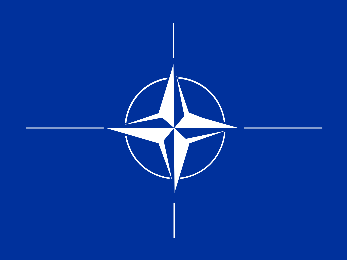 OTANNATOTANOHvor mange steder i Norge står på UNESCOs liste over verdens kultur- og naturarv?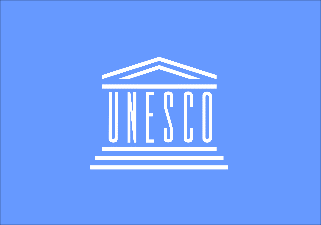 18100Info om verdensarv i NorgeHva heter denne organisasjonen?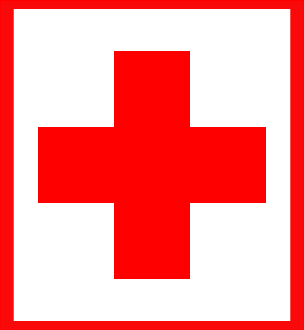 Grå korsGrønt kors Røde korsDette er logoen til de forente nasjoner. Hvor mange stater er medlemmer?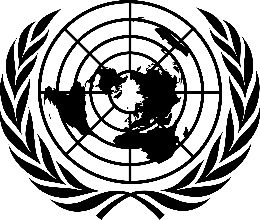 19,3193250Pierre de Coubertin er grunnleggeren av de moderne olympiske leker. Hvilket nasjonalitet har han?FranskGreskNorskHvilken farge finnes på La Francophonies flagg, men ikke på noen av de olympiske ringene?SvartLillaOransje